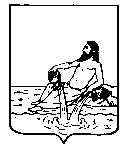 ВЕЛИКОУСТЮГСКАЯ ДУМАВЕЛИКОУСТЮГСКОГО МУНИЦИПАЛЬНОГО ОКРУГАР Е Ш Е Н И Е  от      25.10.2022          №    51                  _________________________________________________________________                 _________________________г. Великий УстюгВеликоустюгская Дума РЕШИЛА:1. Внести в решение Великоустюгской Думы от 07.12.2021 года № 63 «О районном бюджете на 2022 год и плановый период 2023 и 2024 годов» (с изменениями, внесенными решениями Великоустюгской Думы от 17.03.2022 № 10, от 06.06.2022 № 33, от 24.08.2022 №38) следующие изменения:1.1. таблицу приложения 5 к решению после строки:дополнить строками следующего содержания:1.2. в таблице приложения 5:1.2.1. в строке:цифры «17 922,0» заменить цифрами «17 419,7»;                              1.2.2. в строке:цифры «12 917,6» заменить цифрами «12 415,3»;1.2.3. в строках:цифры «5 012,2» заменить цифрами «4 509,9»,1.2.4. в строке:цифры «3 082,2» заменить цифрами «2 579,9».                                                                                                              2. Настоящее решение вступает в силу после официального опубликования.О внесении изменений в решение Великоустюгской Думы от 07.12.2021  № 63 «О районном бюджете на 2022 годи плановый период 2023 и 2024 годов»Субсидии некоммерческим организациям (за исключением государственных (муниципальных) учреждений, государственных корпораций (компаний), публично-правовых компаний)801120211 0 08 000236303500,0Великоустюгская Дума Великоустюгского муниципального округа802502,3Общегосударственные вопросы8020100502,3Функционирование законодательных (представительных) органов государственной власти и представительных органов муниципальных образований8020103Руководство и управление в сфере установленных функций органов государственной власти субъектов Российской Федерации и органов местного самоуправления802010381 0 00 00000502,3Органы местного самоуправления802010381 0 02 00000502,3Представительный орган муниципального образования802010381 0 02 04000502,3Расходы на выплаты персоналу государственных (муниципальных) органов802010381 0 02 04000120502,3«Великоустюгская Дума Великоустюгского муниципального района80517 922,0«Общегосударственный вопросы8050100  12 917,6«Руководство и управление в сфере установленных функций органов государственной власти субъектов Российской Федерации и органов местного самоуправления805010381 0 00 000005 012,2Органы местного самоуправления805010381 0 02 000005 012,2Представительный орган муниципального образования805010381 0 02 040005 012,2«Расходы на выплаты персоналу государственных (муниципальных) органов  80501  0381 0 02 040001203082,2Председатель Великоустюгской Думы__________________С.А. КапустинГлава Великоустюгского муниципального района ________________     А.В. Кузьмин